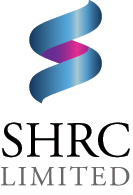 Please complete ALL sectionsPayment The hourly rate for training is €60 plus travel expenses where incurred.The rate includes course preparation, assessment and evaluation activities where required.Please complete and return via email to jobs@shrc.ieClosing date: Friday 28th July 20171. Contact details1. Contact detailsNameAddressMobile numberEmail address2. Relevant qualifications
Please include training qualifications and subject specific qualifications.3. Psychometric Testing qualifications
Please list any relevant qualifications.4. Relevant experience
Please give an indication of your professional background.5. Areas of expertise
What do you consider to be your particular area of expertise? Please give details.6. Do you have experience preparing/delivering training via e-learning?6. Do you have experience preparing/delivering training via e-learning?6. Do you have experience preparing/delivering training via e-learning?6. Do you have experience preparing/delivering training via e-learning?YesNoIf yes, please give details.If yes, please give details.If yes, please give details.If yes, please give details.7. Please give details of relevant training delivered to other organisations
Profile of participants, educational level, QQI or similar accreditation, dates delivered etc.8. References
Please give details of two organisations you have recently worked with as a trainer. Include an overview of the types of training delivered and contact details of your point of contact.9. Training commitments
Please give details of any current training commitments.10. Subject areasPlease select the subject area(s) you would be interested in delivering.XPeople ManagementPerformance Management, Coaching, Mentoring, HR Policies and Procedures, Managing Teams, Delegation, Motivation, Conflict Resolution, Facilitation Skills, Competency-Based Interviewing etc.Strategic Management Developing a Strategic Focus, Project Planning and Management, Managing Change, Developing High Performance Teams, Motivational Skills etc.Personal Effectiveness Stress Management, Building Resilience, Time Management, Problem Solving, Giving Presentations, Communication Skills, Personal Development Planning, Negotiation/Influencing Skills etc.Customer Service The Customer Journey, Handling Difficult Situations, Assertiveness, Communication and Listening Skills, Interpersonal Skills etc.11. RegionsPlease select the regions where you would be available to deliver training.XDublin and North EastDublin and Mid-LeinsterSouth and South WestNorth/North West and Border Counties